令和４年度 第４２回 十津川村文化祭　提出資料＜バザー部門①（当日調理を行うもの）＞団　体　名：　　　　　　　　　　　　　　　　　　　　　　　　記入責任者：　　　　　　　　　　　 ※必ず裏面の注意事項をお読みください。１．出店について※出店日は、１１月３日（木）のみとします。２．実行委員の選出について　　会場準備などにスタッフとしてお手伝い頂ける方の名前をご記入下さい（原則２名以上）。令和４年度 第４２回 十津川村文化祭　提出資料＜バザー部門①（当日調理を行うもの）＞注意事項１．出店内容について・食品衛生には、十分に留意してください。（食品管理、消毒等）　・別紙「食品営業類似行為に係る衛生上の注意点について」を必ずお読みください。　出店内容・パンフレットに記載しますので、正しくご記入ください。　実施内容・保健所へ提出する資料となりますので、正しくご記入ください。必要備品希望数・用具の数には限りがあります。希望に添えない場合がありますのでご了承ください。①展示パネル用有孔ボード（右図）・縦、又は横向きで使用可・単独、又は連結して使用可　②長机　　　　　・幅180cm、奥行45cm出店場所a・駐車場での出店となります。・出店場所の区画は、実行委員会において他団体と調整を行い決定します。決定後はそ/ちらに従ってください。２．実行委員の活動内容について・出店会場準備（テント・机等の設置）、片付け等※会場準備の日時は、文化祭実行委員会で決定します。※片付けは、事務局が指示してから行ってください（11月３日（木）16時頃予定）。出店内容調理人数　　　　　　　　　　　　　　人（実人数）実施内容必要備品（※希望数）パ ネ ル：　　　　　　枚（パネル脚：　　　　　本）フ ッ ク：　　　　　　個長　　机：　　　　　　台椅　　子：　　　　　　脚テ ン ト：　　　　　　張電気使用：　有　・　無パ ネ ル：　　　　　　枚（パネル脚：　　　　　本）フ ッ ク：　　　　　　個長　　机：　　　　　　台椅　　子：　　　　　　脚テ ン ト：　　　　　　張電気使用：　有　・　無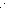 